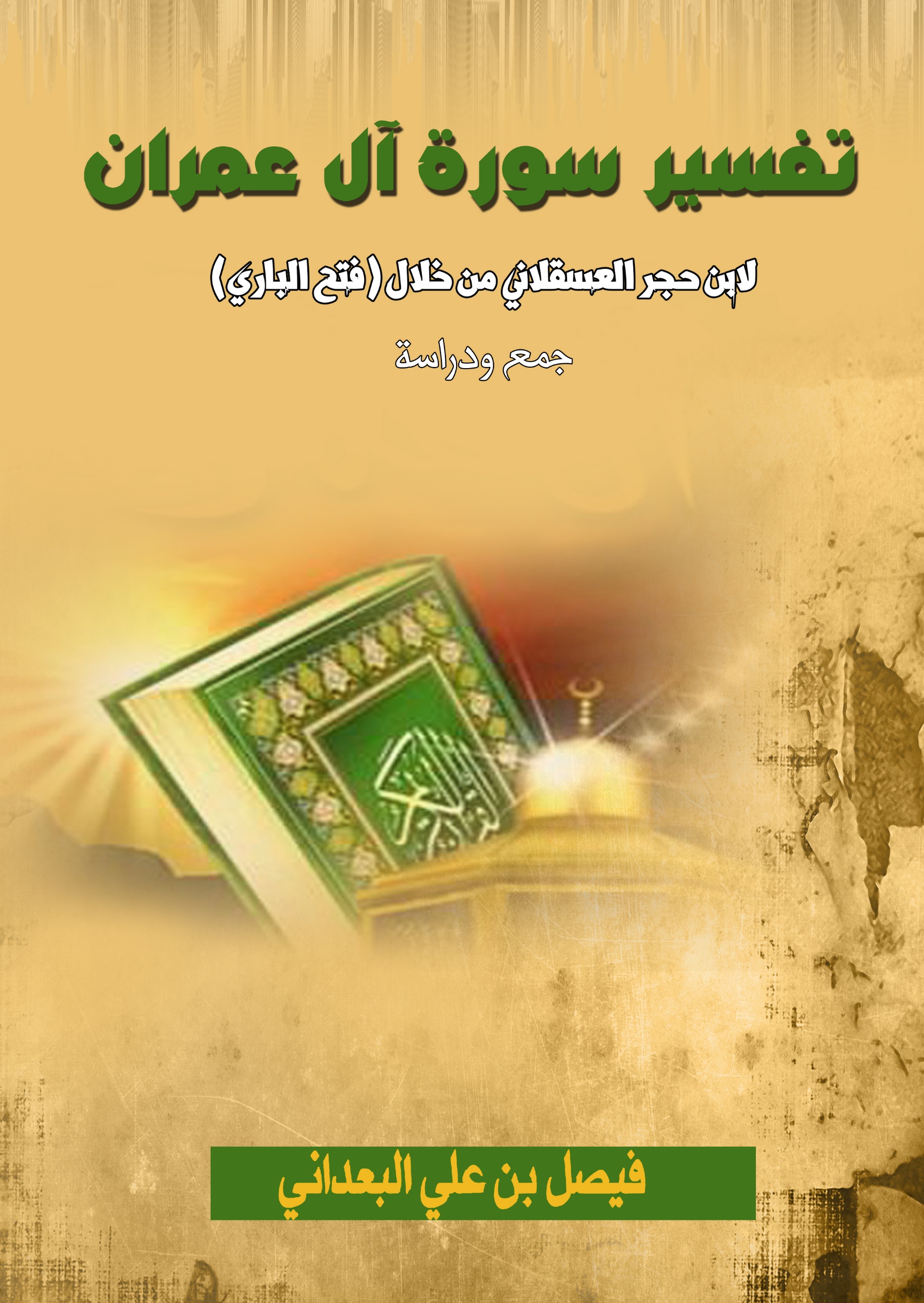 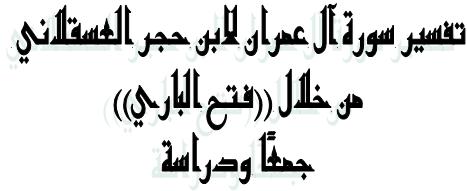 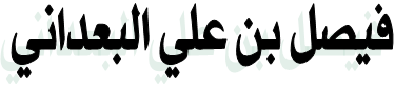 سورة آل عمران: 7﴿هُوَ الَّذِي أَنْزَلَ عَلَيْكَ الْكِتَابَ مِنْهُ آيَاتٌ مُحْكَمَاتٌ هُنَّ أُمُّ الْكِتَابِ وَأُخَرُ مُتَشَابِهَاتٌ فَأَمَّا الَّذِينَ فِي قُلُوبِهِمْ زَيْغٌ فَيَتَّبِعُونَ مَا تَشَابَهَ مِنْهُ ابْتِغَاءَ الْفِتْنَةِ وَابْتِغَاءَ تَأْوِيلِهِ وَمَا يَعْلَمُ تَأْوِيلَهُ إِلَّا اللَّهُ وَالرَّاسِخُونَ فِي الْعِلْمِ يَقُولُونَ آمَنَّا بِهِ كُلٌّ مِنْ عِنْدِ رَبِّنَا وَمَا يَذَّكَّرُ إِلَّا أُوْلُوا الأَلْبَابِ﴾ [آل عمران: 7]. مُشْتَبِهات أي: مشكلات، وكذا مُتَشَابِهَاتٌ. "الهدْي": 144.ويؤيد هذا التقسيم أنَّه - سبحانه وتعالى - أوقع المحكم مقابلاً للمتشابه، فالواجب أن يفسر المحكم بما يقابله، ويؤيد ذلك أسلوب الآية وهو الجمع مع التقسيم؛ لأنَّه - تعالى - فرَّق ما جمع معنى الكتاب بأن قال: ﴿مِنْهُ آيَاتٌ مُحْكَمَاتٌ﴾ ... ﴿وَأُخَرُ مُتَشَابِهَاتٌ﴾ أراد أن يضيف إلى كلٍّ منهما [ما يناسبهما] من الحُكم، وقال أوَّلاً: ﴿فَأَمَّا الَّذِينَ فِي قُلُوبِهِمْ زَيْغٌ﴾ إلى أن قال: ﴿وَالرَّاسِخُونَ فِي الْعِلْمِ يَقُولُونَ آمَنَّا بِهِ﴾، وكان يُمكن أن يقال: وأمَّا الذين في قلوبهم استقامة فيتبعون المحكم، لكنَّه وضع موضع ذلك الرَّاسخون في العلم [لإيثار] لفظ الرسوخ؛ لأنه لا يحصل إلاَّ بعد التتبُّع التَّام والاجتهاد البليغ، فإذا استقام القلب على طريق الرشاد ورسخ القدم في العلم، أفصح صاحبُه النطق بالقول الحق، وكفى بدُعاء الرَّاسخين في العلم: ﴿رَبَّنَا لا تُزِغْ قُلُوبَنَا بَعْدَ إِذْ هَدَيْتَنَا﴾ .. إلخ شاهدًا على أنَّ ﴿وَالرَّاسِخُونَ فِي الْعِلْمِ﴾ مقابل لقوله: ﴿فَأَمَّا الَّذِينَ فِي قُلُوبِهِمْ زَيْغٌ﴾، وفيه إشارة على أنَّ الوقْف على قوله: ﴿إِلَّا اللَّهُ﴾ تامّ، وإلى أنَّ علم بعض المتشابه مختصٌّ بالله - تعالى - وأنَّ مَن حاول معرِفته هو الَّذي أشار إليْه في الحديث بقوله: ((فاحذروهم))."الفتح": 8 /59.وهذا الَّذي ذهب إليه مجاهد من تفسير الآية يقتضي أن تكون الواو ﴿وَالرَّاسِخُونَ﴾ عاطفةً على معمول الاستِثْناء، وقد روى عبدالرزَّاق بإسناد صحيح عن ابن عبَّاس أنَّه كان يقرأ: ﴿وَمَا يَعْلَمُ تَأْوِيلَهُ إِلَّا اللَّهُ وَالرَّاسِخُونَ فِي الْعِلْمِ يَقُولُونَ آمَنَّا بِهِ﴾ فهذا يدلُّ على أنَّ الواو للاستِئْناف؛ لأنَّ هذه الرواية وإن لم تثبتْ بها القِراءة لكن أقلَّ درجاتها أن تكون خبرًا بإسناد صحيح إلى ترْجمان القرآن، فيقدَّم كلامُه في ذلك على مَن دونه.ويؤيد ذلك أنَّ الآية دلَّت على ذمِّ متَّبعي المتشابه لوصفهم بالزيغ ابتغاء الفتنة، وصرَّح بوفق ذلك حديث الباب، ودلَّت الآية على مدْح الَّذين فوَّضوا العلم إلى الله وسلَّموا إليه، كما مدح الله المؤمنين بالغيْب، وحكى الفرَّاء أنَّ في قراءة أُبي بن كعب مثل ذلك، أعنِي: "ويقول الراسخون في العلم آمنا به". "الفتح": 8 /57 - 58.سورة آل عمران: 13﴿قَدْ كَانَ لَكُمْ آيَةٌ فِي فِئَتَيْنِ الْتَقَتَا فِئَةٌ تُقَاتِلُ فِي سَبِيلِ اللَّهِ وَأُخْرَى كَافِرَةٌ يَرَوْنَهُمْ مِثْلَيْهِمْ رَأْيَ الْعَيْنِ وَاللَّهُ يُؤَيِّدُ بِنَصْرِهِ مَنْ يَشَاءُ إِنَّ فِي ذَلِكَ لَعِبْرَةً لِأُوْلِي الأَبْصَارِ﴾ [آل عمران: 13].وقوله: (فِئَتَيْنِ) أي: جماعتين. "الهدْي": 178.سورة آل عمران: 14﴿زُيِّنَ لِلنَّاسِ حُبُّ الشَّهَوَاتِ مِنَ النِّسَاءِ وَالْبَنِينَ وَالْقَنَاطِيرِ الْمُقَنْطَرَةِ مِنَ الذَّهَبِ وَالْفِضَّةِ وَالْخَيْلِ الْمُسَوَّمَةِ وَالأَنْعَامِ وَالْحَرْثِ ذَلِكَ مَتَاعُ الْحَيَاةِ الدُّنْيَا وَاللَّهُ عِنْدَهُ حُسْنُ الْمَآبِ﴾ [آل عمران: 14].وفي الحديث: ((النساء أشدُّ من الفتنة بغيرهنَّ))، ويشهَد له قولُه تعالى: ﴿زُيِّنَ لِلنَّاسِ حُبُّ الشَّهَوَاتِ مِنَ النِّسَاءِ﴾ فجعلهنَّ من حُبِّ الشهوات، وبدأ بهنَّ قبل بقيَّة الأنواع إشارة إلى أنَّهنَّ الأصل في ذلك. "الفتح": 9 /41.سورة آل عمران: 17﴿الصَّابِرِينَ وَالصَّادِقِينَ وَالْقَانِتِينَ وَالْمُنْفِقِينَ وَالْمُسْتَغْفِرِينَ بِالأَسْحَارِ﴾ [آل عمران: 17].وأنَّ آخِر اللَّيل أفضل للدُّعاء والاستِغْفار، ويشهد له قوله تعالى: ﴿وَالْمُسْتَغْفِرِينَ بِالأَسْحَارِ﴾ . "الفتح": 3 /38. سورة آل عمران: 18﴿شَهِدَ اللَّهُ أَنَّهُ لا إِلَهَ إِلَّا هُوَ وَالْمَلائِكَةُ وَأُوْلُوا الْعِلْمِ قَائِمًا بِالْقِسْطِ لا إِلَهَ إِلَّا هُوَ الْعَزِيزُ الْحَكِيمُ﴾ [آل عمران: 18]قوله: ﴿شَهِدَ اللَّهُ﴾ أي: بيَّن، وقيل للشَّاهد: شاهد؛ لأنَّه يبين الحُكْم، ومنه ﴿إِنَّا أَرْسَلْنَاكَ شَاهِدًا﴾ [الأحزاب: 45]. "الهدْي": 145.سورة آل عمران: 19﴿إِنَّ الدِّينَ عِنْدَ اللَّهِ الإِسْلامُ وَمَا اخْتَلَفَ الَّذِينَ أُوتُوا الْكِتَابَ إِلَّا مِنْ بَعْدِ مَا جَاءَهُمُ الْعِلْمُ بَغْيًا بَيْنَهُمْ وَمَنْ يَكْفُرْ بِآيَاتِ اللَّهِ فَإِنَّ اللَّهَ سَرِيعُ الْحِسَابِ﴾ [آل عمران: 19]لأنَّ الدين في الحقيقة هو الإسلام، قال الله تعالى: ﴿إِنَّ الدِّينَ عِنْدَ اللَّهِ الإِسْلامُ﴾ وما عداه فهو بزعْم المدعي. "الفتح": 12 /284. .. أنَّ الإسلام يُطلق ويراد به الحقيقة الشرعية، وهو الَّذي يرادف الإيمان وينفع عند الله، وعليه قوله تعالى: ﴿إِنَّ الدِّينَ عِنْدَ اللَّهِ الإِسْلامُ﴾. "الفتح": 1 /100.وقد قال الله تعالى: ﴿إِنَّ الدِّينَ عِنْدَ اللَّهِ الإِسْلامُ﴾ والإسلام حيث أطلق مفردًا دخل فيه الإيمان. "الفتح": 1 /128.سورة آل عمران: 26﴿قُلِ اللَّهُمَّ مَالِكَ الْمُلْكِ تُؤْتِي الْمُلْكَ مَنْ تَشَاءُ وَتَنْزِعُ الْمُلْكَ مِمَّنْ تَشَاءُ وَتُعِزُّ مَنْ تَشَاءُ وَتُذِلُّ مَنْ تَشَاءُ بِيَدِكَ الْخَيْرُ إِنَّكَ عَلَى كُلِّ شَيْءٍ قَدِيرٌ﴾ [آل عمران: 26] وقالوا في قوله تعالى: ﴿تُؤْتِي الْمُلْكَ مَنْ تَشَاءُ﴾ أي: يعْطي مَن اقتضتْه الحكمة المُلْك، يريدون أنَّ الحِكْمة تقتضي رعاية المصْلحة، ويدَّعون وجوب ذلك على الله، تعالى الله عن قولهم.وظاهر الآية: أن يعطي الملك مَن يشاء سواء كان متَّصفًا بصفات مَن يصلح للمُلك أم لا، من غير رعاية استِحْقاق ولا وجوب ولا أصلح، بل يؤتِي الملك مَن يكفر به ويكفر نعمتَه حتى يهلكه، ككثيرٍ من الكفَّار مثل نمرود والفراعِنة، ويؤتيه إذا شاء مَن يؤمن به ويدعو إلى دينه، ويرحم به الخلق مثل يوسف وداود وسليمان، وحكمته في كلا الأمرين علمه، وأحكامه بإرادته تخصيص مقدوراته. "الفتح": 13 /458.سورة آل عمران: 28﴿لا يَتَّخِذِ الْمُؤْمِنُونَ الْكَافِرِينَ أَوْلِيَاءَ مِنْ دُونِ الْمُؤْمِنِينَ وَمَنْ يَفْعَلْ ذَلِكَ فَلَيْسَ مِنَ اللَّهِ فِي شَيْءٍ إِلَّا أَنْ تَتَّقُوا مِنْهُمْ تُقَاةً وَيُحَذِّرُكُمُ اللَّهُ نَفْسَهُ وَإِلَى اللَّهِ الْمَصِيرُ﴾ [آل عمران: 28]ومعنى الآية: لا يتَّخذ المؤمن الكافر وليًّا في الباطن ولا في الظاهر إلاَّ للتقية في الظاهر، فيجوز أن يواليه إذا خافه ويعاديه باطنًا. قيل: الحكمة في العدول عن الخطاب أنَّ موالاة الكفَّار لما كانت مستقْبحة لم يواجه الله المؤمنين بالخطاب، قلت: ويظهر لي أنَّ الحكمة فيه: أنه لما تقدَّم الخطاب في قوله: ﴿لا تَتَّخِذُوا الْيَهُودَ وَالنَّصَارَى أَوْلِيَاءَ بَعْضُهُمْ أَوْلِيَاءُ بَعْضٍ وَمَنْ يَتَوَلَّهُمْ مِنْكُمْ فَإِنَّهُ مِنْهُمْ﴾ [المائدة:51]، كأنَّهم أخذوا بعمومه حتَّى أنكروا على مَن كان له عذر في ذلك، فنزلتْ هذه الآية رخصة في ذلك، وهو كالآيات الصَّريحة في الزجر عن الكفر بعد الإيمان ثمَّ رخِّص فيه لمن أكره على ذلك. "الفتح": 12 /327 - 328.... قول الله - تعالى -: ﴿وَيُحَذِّرُكُمُ اللَّهُ نَفْسَهُ﴾ قال الراغب: "نَفْسُهُ: ذاته، وهذا وإن كان يقتضي المغايرة من حيثُ إنَّه مضاف ومضاف إليه فلا شيءَ من حيث المعنى سوى واحد - سبحانه وتعالى عن الاثنينية من كل وجه - وقيل: إن إضافة النفس هنا إضافة ملك، والمراد بالنفس نفوس عباده"، انتهى ملخصًا، ولا يخفى بعد الأخير وتكلُّفه. "الفتح": 13 /396.سوره آل عمران: 31﴿قُلْ إِنْ كُنْتُمْ تُحِبُّونَ اللَّهَ فَاتَّبِعُونِي يُحْبِبْكُمُ اللَّهُ وَيَغْفِرْ لَكُمْ ذُنُوبَكُمْ وَاللَّهُ غَفُورٌ رَحِيمٌ﴾ [آل عمران: 31] فمن يدعي حبَّ الله مثلاً ولا يحب رسوله لا ينفعه ذلك، ويشير إليه قوله - تعالى -: (قُلْ إِنْ كُنْتُمْ تُحِبُّونَ اللَّهَ فَاتَّبِعُونِي يُحْبِبْكُمُ اللَّهُ) فأوقع متابعته مكتنفة بين قطري محبَّة العباد ومحبة الله - تعالى - للعباد. "الفتح": 1 /79. سورة آل عمران: 33﴿إِنَّ اللَّهَ اصْطَفَى آدَمَ وَنُوحًا وَآلَ إِبْرَاهِيمَ وَآلَ عِمْرَانَ عَلَى الْعَالَمِينَ﴾ [آل عمران: 33]... واسمه عند الجميع عبد مناف، وشذَّ مَن قال: عمران، بل هو قول باطل نقله ابن تيمية في كتاب "الرد على الرافضي" أنَّ بعض الرَّوافض زعم أنَّ قوله - تعالى -: ﴿إِنَّ اللَّهَ اصْطَفَى آدَمَ وَنُوحًا وَآلَ إِبْرَاهِيمَ وَآلَ عِمْرَانَ﴾ هم: آل أبي طالب، وأن اسم أبي طالب: عمران، واشتهر بكنيته. "الفتح": 7 /233. سورة آل عمران: 35﴿إِذْ قَالَتِ امْرَأَةُ عِمْرَانَ رَبِّ إِنِّي نَذَرْتُ لَكَ مَا فِي بَطْنِي مُحَرَّرًا فَتَقَبَّلْ مِنِّي إِنَّكَ أَنْتَ السَّمِيعُ الْعَلِيمُ﴾ [آل عمران: 35] المرأة: واحدة النساء. "الهدي": 197.قوله: (مُحَرَّرًا) أي: معتقًا، والظَّاهر أنَّه كان في شرعهم صحَّة النذر في أولادهم. "الفتح": 1/660.وأمَّا تعقُّب ابن التين قولَ الفرَّاء جعل (ما) لمن يعْقل وهو بعيد، فالجواب: أنَّه ليس ببعيد فيمَن أُبْهِم أمره، ومنه: ﴿إِنِّي نَذَرْتُ لَكَ مَا فِي بَطْنِي مُحَرَّرًا﴾... "الفتح": 8 /584. سورة آل عمران: 37﴿فَتَقَبَّلَهَا رَبُّهَا بِقَبُولٍ حَسَنٍ وَأَنْبَتَهَا نَبَاتًا حَسَنًا وَكَفَّلَهَا زَكَرِيَّا كُلَّمَا دَخَلَ عَلَيْهَا زَكَرِيَّا الْمِحْرَابَ وَجَدَ عِنْدَهَا رِزْقًا قَالَ يَا مَرْيَمُ أَنَّى لَكِ هَذَا قَالَتْ هُوَ مِنْ عِنْدِ اللَّهِ إِنَّ اللَّهَ يَرْزُقُ مَنْ يَشَاءُ بِغَيْرِ حِسَابٍ﴾ [آل عمران: 37]﴿فَتَقَبَّلَهَا رَبُّهَا بِقَبُولٍ حَسَنٍ﴾ أي: رضيها. "الفتح": 10 /477.قوله: ﴿وَكَفَّلَهَا زَكَرِيَّا﴾ أي: ضمها "الهدي": 189.قوله: (... كَفلَهَا: ضمَّها - مخفَّفة - ليس من كفالة الدُّيون وشبهها)، أشار بقوله: (مخففة) إلى قراءة الجمهور، وقرأها الكوفيُّون (كَفَّلَهَا) بالتشديد، أي: كفلها الله زكريا، وفي قراءتهم: (زَكَرِيَّا) بالقصر إلا أنَّ أبا بكر بن عيَّاش قرأه بالمدِّ فاحتاج إلى أن يقرأ زكريَّا بفتح الهمزة. "الفتح": 6/542.قوله: (أنَّى)... أو مِن أين كما في قوله - تعالى -: ﴿أَنَّى لَكِ هَذَا﴾. "الفتح": 1 /266.سورة آل عمران: 39﴿فَنَادَتْهُ الْمَلائِكَةُ وَهُوَ قَائِمٌ يُصَلِّي فِي الْمِحْرَابِ أَنَّ اللَّهَ يُبَشِّرُكَ بِيَحْيَى مُصَدِّقًا بِكَلِمَةٍ مِنَ اللَّهِ وَسَيِّدًا وَحَصُورًا وَنَبِيًّا مِنَ الصَّالِحِينَ﴾ [آل عمران: 39]قوله: ﴿وَحَصُورًا﴾ أي: لا يأتي النساء "الهدي": 111... وأصل الحصر: الحبْس والمنع، يقال لمن لا يأْتي النساء، أعمّ من أن يكون ذلك بطبعه كالعِنِّين أو بمجاهدة نفسه، وهو الممْدوح، والمراد في وصف السيِّد يحيى - عليْه السلام. "الفتح": 8/56.سورة آل عمران: 42﴿وَإِذْ قَالَتِ الْمَلائِكَةُ يَا مَرْيَمُ إِنَّ اللَّهَ اصْطَفَاكِ وَطَهَّرَكِ وَاصْطَفَاكِ عَلَى نِسَاءِ الْعَالَمِينَ﴾ [آل عمران: 42]واستدلَّ بقوله - تعالى -: ﴿إِنَّ اللَّهَ اصْطَفَاكِ﴾، على أنها كانت نبيَّة، وليس بصريحٍ في ذلك، وأيَّد بذكرها مع الأنبياء في سورة مريم، ولا يمنع وصفها بأنها صدِّيقة فقد وُصِف يوسف بذلك. "الفتح": 6 /542.واستدلَّ بقوله: ﴿وَاصْطَفَاكِ عَلَى نِسَاءِ الْعَالَمِينَ﴾ [آل عمران: 42] على أنها كانت نبيَّة، ويؤيِّده ذكرها في سورة مريم بمثل ما ذكر به الأنبياء، ولا يمنع وصفها بأنها صدِّيقة فإن يوسف وُصِف بذلك مع كونه نبيًّا. "الفتح": 6/ 546. ﴿وَاصْطَفَاكِ عَلَى نِسَاءِ الْعَالَمِينَ﴾ وظاهره أن مريم أفضل من جميع النساء، وهذا لا يمتنع عند مَن يقول: إنها نبية، وأمَّا مَن قال: ليست بنبية فيحمله على عالمي زمانها. "الفتح": 6/ 543.سورة آل عمران: 43﴿يَا مَرْيَمُ اقْنُتِي لِرَبِّكِ وَاسْجُدِي وَارْكَعِي مَعَ الرَّاكِعِينَ﴾ [آل عمران: 43]"قوله: ﴿وَارْكَعِي﴾؛ أي: صلِّي، من تسمية الشيء ببعضه" "الهدي": 131.سورة آل عمران: 45﴿إِذْ قَالَتِ الْمَلائِكَةُ يَا مَرْيَمُ إِنَّ اللَّهَ يُبَشِّرُكِ بِكَلِمَةٍ مِنْهُ اسْمُهُ الْمَسِيحُ عِيسَى ابْنُ مَرْيَمَ وَجِيهًا فِي الدُّنْيَا وَالآخِرَةِ وَمِنَ الْمُقَرَّبِينَ﴾ [آل عمران: 45].وقوله: ﴿إِذْ قَالَتِ الْمَلائِكَةُ يَا مَرْيَمُ إِنَّ اللَّهَ يُبَشِّرُكِ بِكَلِمَةٍ مِنْهُ...﴾ ومريم بالسريانية: الخادم، وسُمِّيت به والدة عيسى، فامتنع الصرف للتأنيث والعلمية، ويقال: إن مريم بلسان العرب مَن تُكثِر من زيارة الرجال من النساء، كالزِّير وهو مَن يُكثِر زيارة النساء، واستشهد مَن زعم هذا بقول رؤبة:قُلْتُ لِزِيرٍ لَمْ تَصِلْهُ مَرْيَمُهْحكاه أبو حيان في تفسير سورة البقرة، وفيه نظر. "الفتح": 6/ 541.قوله: "يبشرك ويبشِّرك واحد"، يعني: بفتح أوله وسكون الموحدة وضمِّ المعجمة، وبضمِّ أوله وفتح الموحدة وتشديد المعجمة، والأولى: وهي بالتخفيف قراءة يحيى بن وثاب وحمزة والكسائي ، والبشير هو: الذي يخبر المرء بما يسرُّه من خيرٍ، وقد يُطلَق في الشَّرِّ مجازًا "الفتح": 6/ 544.سورة آل عمران: 47﴿قَالَتْ رَبِّ أَنَّى يَكُونُ لِي وَلَدٌ وَلَمْ يَمْسَسْنِي بَشَرٌ قَالَ كَذَلِكِ اللَّهُ يَخْلُقُ مَا يَشَاءُ إِذَا قَضَى أَمْرًا فَإِنَّمَا يَقُولُ لَهُ كُنْ فَيَكُونُ﴾ [آل عمران: 47].وأغفل أنه يَرِد بمعنى... وبمعنى كتب ﴿إِذَا قَضَى أَمْرًا﴾ [آل عمران: 47]. "الفتح": 8/ 241.سورة آل عمران: 49﴿وَرَسُولاً إِلَى بَنِي إِسْرَائِيلَ أَنِّي قَدْ جِئْتُكُمْ بِآيَةٍ مِنْ رَبِّكُمْ أَنِّي أَخْلُقُ لَكُمْ مِنَ الطِّينِ كَهَيْئَةِ الطَّيْرِ فَأَنفُخُ فِيهِ فَيَكُونُ طَيْرًا بِإِذْنِ اللَّهِ وَأُبْرِئُ الأَكْمَهَ وَالأَبْرَصَ وَأُحْيِ الْمَوْتَى بِإِذْنِ اللَّهِ وَأُنَبِّئُكُمْ بِمَا تَأْكُلُونَ وَمَا تَدَّخِرُونَ فِي بُيُوتِكُمْ إِنَّ فِي ذَلِكَ لآيَةً لَكُمْ إِنْ كُنْتُمْ مُؤْمِنينَ﴾ [آل عمران: 49].قوله: ﴿الأَكْمَهَ﴾ مَن يولد أعمى، وقال مجاهد: الذي يبصر بالنهار لا بالليل، وهو انتقال من تفسير الأعشى إلى تفسير الأكمه، والكَمَه العمى "الهدي": 190.قوله: "الأكمه: مَن يُبصِر بالنهار، ولا يبصر بالليل، وقال غيره: مَن يولد أعمى"، أما قول مجاهد فوصله الفريابي  أيضًا، وهو قولٌ شاذٌّ تفرَّد به مجاهد، والمعروف أن ذلك هو الأعشى، وأمَّا قول غيره فهو قول الجمهور، وبه جزَم أبو عبيدة، وأخرجه الطبري عن ابن عباس. "الفتح": 6/ 545.سورة آل عمران: 50﴿وَمُصَدِّقًا لِمَا بَيْنَ يَدَيَّ مِنَ التَّوْرَاةِ وَلِأُحِلَّ لَكُمْ بَعْضَ الَّذِي حُرِّمَ عَلَيْكُمْ وَجِئْتُكُمْ بِآيَةٍ مِنْ رَبِّكُمْ فَاتَّقُوا اللَّهَ وَأَطِيعُونِ﴾ [آل عمران: 50]... وهو مما لم يُنسَخ من شريعة موسى؛ لأن كثيرًا منها نُسِخ بشريعة عيسى؛ لقوله - تعالى -: ﴿وَلِأُحِلَّ لَكُمْ بَعْضَ الَّذِي حُرِّمَ عَلَيْكُمْ﴾، ويقال: إن أكثر الأحكام الفرعية إنما تتلقَّاها النصارى من "التوراة". "الفتح": 4/ 291.سورة آل عمران: 64﴿قُلْ يَا أَهْلَ الْكِتَابِ تَعَالَوْا إِلَى كَلِمَةٍ سَوَاءٍ بَيْنَنَا وَبَيْنَكُمْ أَلاَّ نَعْبُدَ إِلَّا اللَّهَ وَلا نُشْرِكَ بِهِ شَيْئًا وَلا يَتَّخِذَ بَعْضُنَا بَعْضًا أَرْبَابًا مِنْ دُونِ اللَّهِ فَإِنْ تَوَلَّوْا فَقُولُوا اشْهَدُوا بِأَنَّا مُسْلِمُونَ﴾ [آل عمران: 64]... قوله: ﴿إِلَى كَلِمَةٍ سَوَاءٍ﴾ وقد قُرِئ في الشواذِّ بالنصب، وهي قراءة الحسن البصري، قال الحوفي: انتصب على المصدر، أي: استوت استواء...قال أبو عبيدة في قوله: ﴿إِلَى كَلِمَةٍ سَوَاءٍ﴾ أي: عدل، وكذا أخرجه الطبري وابن أبي حاتم من طريق الربيع بن أنس، وأخرج الطبري عن قتادة مثله، ونسبها الفراء إلى قراءة ابن مسعود، وأخرج عن أبي العالية أن المراد بالكلمة: لا إله إلا الله، وعلى ذلك يدلُّ سياق الآية الذي تضمَّنه قوله: ﴿أَلاَّ نَعْبُدَ إِلاَّ اللَّهَ وَلا نُشْرِكَ بِهِ شَيْئًا وَلاَ يَتَّخِذَ بَعْضُنَا بَعْضًا أَرْبَابًا مِنْ دُونِ اللَّهِ﴾ [آل عمران: 64] فإن جميع دلك داخل تحت كلمة الحق، وهي: لا إله إلا الله، والكلمة على هذا بمعنى الكلام، وذلك سائغ في اللغة، فتُطَلق الكلمة على الكلمات؛ لأن بعضها ارتبط ببعض فصارت في قوَّة الكلمة الواحدة بخلاف اصطلاح النحاة في تفريقهم بين الكلمة والكلام. "الفتح": 8/ 63.قوله: ﴿إِلَى كَلِمَةٍ سَوَاءٍ بَيْنَنَا وَبَيْنَكُمْ﴾ هي كلمة التوحيد."الهدي": 190، وانظر: "الفتح": 13/ 451.... قوله - تعالى -: ﴿إِنَّا أَوْحَيْنَا إِلَيْكَ كَمَا أَوْحَيْنَا إِلَى نُوحٍ﴾ [النساء:163] الآية، وقوله - تعالى -: ﴿شَرَعَ لَكُمْ مِنَ الدِّينِ مَا وَصَّى بِهِ نُوحًا﴾ [الشورى:13] الآية، فبان أنه أوحى إليهم كلهم أن أقيموا الدين، وهو معنى قوله - تعالى -: ﴿سَوَاءٍ بَيْنَنَا وَبَيْنَكُمْ﴾ الآية. "الفتح": 1/ 58.سورة آل عمران: 68﴿إِنَّ أَوْلَى النَّاسِ بِإِبْرَاهِيمَ لَلَّذِينَ اتَّبَعُوهُ وَهَذَا النَّبِيُّ وَالَّذِينَ آمَنُوا وَاللَّهُ وَلِيُّ الْمُؤْمِنِينَ﴾ [آل عمران: 68]قال الكرماني: التوفيق بين هذا الحديث وبين قوله - تعالى -: ﴿إِنَّ أَوْلَى النَّاسِ بِإِبْرَاهِيمَ لَلَّذِينَ اتَّبَعُوهُ وَهَذَا النَّبِيُّ﴾ أن الحديث وارد في كونه -  - متبوعًا والآية واردة في كونه تابعًا، كذا قال، ومَساق الحديث كمَساق الآية فلا دليل على هذه التفرِقة، والحقُّ أن لا منافاة ليحتاج إلى الجمع، فكما أنه أَوْلَى الناس بإبراهيم كذلك هو أَوْلَى الناس بعيسى، ذاك من جهة قوَّة الاقتداء به، وهذا من جهة قوَّة قرب العهد به. "الفتح": 6/ 564.سورة آل عمران: 69﴿وَدَّتْ طَائِفَةٌ مِنْ أَهْلِ الْكِتَابِ لَوْ يُضِلُّونَكُمْ وَمَا يُضِلُّونَ إِلاَّ أَنْفُسَهُمْ وَمَا يَشْعُرُونَ﴾ [آل عمران: 69]قوله: (طَائِفَةٌ) يُقال للواحد فما فوقه، أخْذًا من قوله: ﴿فَلَوْلا نَفَرَ مِنْ كُلِّ فِرْقَةٍ مِنْهُمْ طَائِفَةٌ﴾ [التوبة: 122] "الهدي: 159".سورة آل عمران: 73﴿وَلا تُؤْمِنُوا إِلاَّ لِمَنْ تَبِعَ دِينَكُمْ قُلْ إِنَّ الْهُدَى هُدَى اللَّهِ أَنْ يُؤْتَى أَحَدٌ مِثْلَ مَا أُوتِيتُمْ أَوْ يُحَاجُّوكُمْ عِنْدَ رَبِّكُمْ قُلْ إِنَّ الْفَضْلَ بِيَدِ اللَّهِ يُؤْتِيهِ مَنْ يَشَاءُ وَاللَّهُ وَاسِعٌ عَلِيمٌ﴾ [آل عمران: 73].واليد في اللغة تُطلَق لمعانٍ كثيرة اجتمع لنا منها خمسة وعشرون معنى ما بين حقيقة ومجاز... السابع: الملك ﴿قُلْ إِنَّ الْفَضْلَ بِيَدِ اللَّهِ﴾ [آل عمران: 73]. "الفتح": 13/ 405.سورة آل عمران: 75﴿وَمِنْ أَهْلِ الْكِتَابِ مَنْ إِنْ تَأْمَنْهُ بِقِنطَارٍ يُؤَدِّهِ إِلَيْكَ وَمِنْهُمْ مَنْ إِنْ تَأْمَنْهُ بِدِينَارٍ لا يُؤَدِّهِ إِلَيْكَ إِلاَّ مَا دُمْتَ عَلَيْهِ قَائِمًا ذَلِكَ بِأَنَّهُمْ قَالُوا لَيْسَ عَلَيْنَا فِي الأُمِّيِّينَ سَبِيلٌ وَيَقُولُونَ عَلَى اللَّهِ الْكَذِبَ وَهُمْ يَعْلَمُونَ﴾ [آل عمران: 75]فدلَّ على أن المراد مجاز القيام، وهو المواظَبة ونحوها، ومنه قوله - تعالى -: ﴿إِلاَّ مَا دُمْتَ عَلَيْهِ قَائِمًا﴾ [آل عمران: 75]. "الفتح": 2/ 483.سورة آل عمران: 77﴿إِنَّ الَّذِينَ يَشْتَرُونَ بِعَهْدِ اللَّهِ وَأَيْمَانِهِمْ ثَمَنًا قَلِيلاً أُوْلَئِكَ لا خَلاقَ لَهُمْ فِي الآخِرَةِ وَلا يُكَلِّمُهُمُ اللَّهُ وَلا يَنْظُرُ إِلَيْهِمْ يَوْمَ الْقِيَامَةِ وَلا يُزَكِّيهِمْ وَلَهُمْ عَذَابٌ أَلِيمٌ﴾ [آل عمران: 77]وفيه قول الأشعث: إن قوله - تعالى -: ﴿إِنَّ الَّذِينَ يَشْتَرُونَ بِعَهْدِ اللَّهِ وَأَيْمَانِهِمْ ثَمَنًا قَلِيلاً﴾ نزلت فيه وفي خصمه حين تحاكَمَا في البئر، وحديث عبدالله بن أبي أَوْفَى أنها نزلت في رجل أقام سلعة في السوق فحلف لقد أعطي بها ما لم يعطه، وقد تقدَّما جميعًا في الشهادات، وأنه لا منافاة بينهما، ويُحمَل على أن النزول كان بالسببين جميعًا، ولفظ الآية أعمُّ من ذلك، ولهذا وقع في صدر حديث ابن مسعود ما يقتضي ذلك. وذكر الطبري من طريق عكرمة أن الآية نزلت في حُيَيِّ بن أخطب، وكعب بن الأشرف وغيرهما من اليهود الذين كتموا ما أنزل الله في التوراة من شأن النبي -  - وقالوا وحلفوا أنه من عند الله، وقصَّ الكلبي في "تفسيره" في ذلك قصة طويلة، وهي محتملة، أيضًا، لكن المعتمَد في ذلك ما ثبت في "الصحيح". "الفتح": 8/ 61، وانظر: "الفتح": 5/ 335 و 339.قوله: ﴿لاَ خَلاَقَ﴾ أي: لا نصيب. "الهدي": 119. سورة آل عمران: 79﴿مَا كَانَ لِبَشَرٍ أَنْ يُؤْتِيَهُ اللَّهُ الْكِتَابَ وَالْحُكْمَ وَالنُّبُوَّةَ ثُمَّ يَقُولَ لِلنَّاسِ كُونُوا عِبَادًا لِي مِنْ دُونِ اللَّهِ وَلَكِنْ كُونُوا رَبَّانِيِّينَ بِمَا كُنْتُمْ تُعَلِّمُونَ الْكِتَابَ وَبِمَا كُنتُمْ تَدْرُسُونَ﴾ [آل عمران: 79]وأما قوله - تعالى -: ﴿مَا كَانَ لِبَشَرٍ﴾ فالمراد من الآية الإنكار على مَن قال: ﴿كُونُوا عِبَادًا لِي مِنْ دُونِ اللَّهِ﴾ ومثلها قوله - تعالى -: ﴿يَا عِيسَى ابْنَ مَرْيَمَ أَأَنتَ قُلْتَ لِلنَّاسِ﴾ [المائدة:116] الآية، وقوله - تعالى -: ﴿اتَّخَذُوا أَحْبَارَهُمْ وَرُهْبَانَهُمْ أَرْبَابًا مِنْ دُونِ اللَّهِ﴾ [التوبة: 31] الآية. "الفتح": 6/ 131.سورة آل عمران: 85﴿وَمَنْ يَبْتَغِ غَيْرَ الإِسْلامِ دِينًا فَلَنْ يُقْبَلَ مِنْهُ وَهُوَ فِي الآخِرَةِ مِنَ الْخَاسِرِينَ﴾ [آل عمران: 85]... وأمَّا الإسلام المذكور في حديث جبريل فهو الشرعي الكامل المراد بقوله - تعالى-: ﴿وَمَنْ يَبْتَغِ غَيْرَ الإِسْلامِ دِينًا فَلَنْ يُقْبَلَ مِنْهُ﴾. "الفتح": 1/ 103.سورة آل عمران: 92﴿لَنْ تَنَالُوا الْبِرَّ حَتَّى تُنْفِقُوا مِمَّا تُحِبُّونَ وَمَا تُنْفِقُوا مِنْ شَيْءٍ فَإِنَّ اللَّهَ بِهِ عَلِيمٌ﴾ [آل عمران: 92]... الآية تضمَّنت الحثَّ على الإنفاق من المحبوب... "الفتح": 5/ 467.سورة آل عمران: 96﴿إِنَّ أَوَّلَ بَيْتٍ وُضِعَ لِلنَّاسِ لَلَّذِي بِبَكَّةَ مُبَارَكًا وَهُدًى لِلْعَالَمِينَ﴾ [آل عمران: 96]وهذا الحديث يفسِّر المراد بقوله - تعالى -: ﴿إِنَّ أَوَّلَ بَيْتٍ وُضِعَ لِلنَّاسِ لَلَّذِي بِبَكَّةَ﴾ ويدلُّ على أن المراد بالبيت بيت العبادة لا مطلق البيوت، وقد ورد ذلك صريحًا عن عليٍّ أخرجه إسحاق بن راهويه، وابن أبي حاتم، وغيرهما بإسناد صحيح عنه... قال: "كانت البيوت قبله، ولكنَّه كان أوَّل بيت وُضِع لعبادة الله). "الفتح": 6/ 470. سورة آل عمران: 97﴿فِيهِ آيَاتٌ بَيِّنَاتٌ مَقَامُ إِبْرَاهِيمَ وَمَنْ دَخَلَهُ كَانَ آمِنًا وَلِلَّهِ عَلَى النَّاسِ حِجُّ الْبَيْتِ مَنِ اسْتَطَاعَ إِلَيْهِ سَبِيلاً وَمَنْ كَفَرَ فَإِنَّ اللَّهَ غَنِيٌّ عَنِ الْعَالَمِينَ﴾ [آل عمران: 97]... وأما فضله فمشهور ولا سيما في الوعيد على تركه في الآية... والمراد منه هنا: تفسير الاستطاعة المذكورة في الآية، وأنها لا تختصُّ بالزاد والراحلة، بل تتعلَّق بالمال والبدن؛ لأنها لو اختصَّت للزم المعضوب أن يشدَّ على الراحلة ولو شقَّ عليه. "الفتح": 3/ 443.سورة آل عمران: 102﴿يَا أَيُّهَا الَّذِينَ آمَنُوا اتَّقُوا اللَّهَ حَقَّ تُقَاتِهِ وَلا تَمُوتُنَّ إِلاَّ وَأَنْتُمْ مُسْلِمُونَ﴾ [آل عمران: 102]وزعم بعضهم أن قوله - تعالى -: ﴿فَاتَّقُوا اللَّهَ مَا اسْتَطَعْتُمْ﴾ [التغابن: 16] نُسِخ بقوله - تعالى -: ﴿اتَّقُوا اللَّهَ حَقَّ تُقَاتِهِ﴾، والصحيح أن لا نسخ، بل المراد بحق تقاته امتثال أمره واجتناب نهيه، مع القدرة لا مع العجز. "الفتح": 13/ 277.سورة آل عمران: 103﴿وَاعْتَصِمُوا بِحَبْلِ اللَّهِ جَمِيعًا وَلا تَفَرَّقُوا وَاذْكُرُوا نِعْمَةَ اللَّهِ عَلَيْكُمْ إِذْ كُنْتُمْ أَعْدَاءً فَأَلَّفَ بَيْنَ قُلُوبِكُمْ فَأَصْبَحْتُمْ بِنِعْمَتِهِ إِخْوَانًا وَكُنْتُمْ عَلَى شَفَا حُفْرَةٍ مِنَ النَّارِ فَأَنْقَذَكُمْ مِنْهَا كَذَلِكَ يُبَيِّنُ اللَّهُ لَكُمْ آيَاتِهِ لَعَلَّكُمْ تَهْتَدُونَ﴾ [آل عمران: 103]... قال أبو عبيدة في قوله: ﴿شَفَا حُفْرَةٍ﴾ شفا جرف، وهو يقتضي التسوية بينهما في الإضافة، وإلا فمدلول جرف غير مدلول حفرة؛ فإن لفظ (شَفَا) يُضاف إلى أعلى الشيء، ومنه قوله: ﴿شَفَا جُرُفٍ﴾ [التوبة: 109] وإلى أسفل الشيء منه: ﴿شَفَا حُفْرَةٍ﴾... "الفتح": 8/ 55.سورة آل عمران: 110﴿كُنْتُمْ خَيْرَ أُمَّةٍ أُخْرِجَتْ لِلنَّاسِ تَأْمُرُونَ بِالْمَعْرُوفِ وَتَنْهَوْنَ عَنِ الْمُنكَرِ وَتُؤْمِنُونَ بِاللَّهِ وَلَوْ آمَنَ أَهْلُ الْكِتَابِ لَكَانَ خَيْرًا لَهُمْ مِنْهُمُ الْمُؤْمِنُونَ وَأَكْثَرُهُمُ الْفَاسِقُونَ﴾ [آل عمران: 110].... قوله - تعالى -: ﴿كُنْتُمْ خَيْرَ أُمَّةٍ﴾: أي: أنتم. "الفتح": 9/ 185.سورة آل عمران: 113﴿لَيْسُوا سَوَاءً مِنْ أَهْلِ الْكِتَابِ أُمَّةٌ قَائِمَةٌ يَتْلُونَ آيَاتِ اللَّهِ آنَاءَ اللَّيْلِ وَهُمْ يَسْجُدُونَ﴾ [آل عمران: 113]... وقد جاء قام بمعنى استقام في قوله - تعالى -: ﴿أُمَّةٌ قَائِمَةٌ﴾؛ أي: مستقيمة. "الفتح": 1/ 131.قوله: ﴿آنَاءَ اللَّيْلِ﴾؛ أي: أوقاته. "الهدي": 86.سورة آل عمران: 117﴿مَثَلُ مَا يُنْفِقُونَ فِي هَذِهِ الْحَيَاةِ الدُّنْيَا كَمَثَلِ رِيحٍ فِيهَا صِرٌّ أَصَابَتْ حَرْثَ قَوْمٍ ظَلَمُوا أَنْفُسَهُمْ فَأَهْلَكَتْهُ وَمَا ظَلَمَهُمُ اللَّهُ وَلَكِنْ أَنْفُسَهُمْ يَظْلِمُونَ﴾ [آل عمران: 117]قوله: ﴿صِرٌّ﴾ بكسر أوله؛ أي: برد شديد "الهدي": 151. سورة آل عمران: 118﴿يَا أَيُّهَا الَّذِينَ آمَنُوا لا تَتَّخِذُوا بِطَانَةً مِنْ دُونِكُمْ لا يَأْلُونَكُمْ خَبَالاً وَدُّوا مَا عَنِتُّمْ قَدْ بَدَتِ الْبَغْضَاءُ مِنْ أَفْوَاهِهِمْ وَمَا تُخْفِي صُدُورُهُمْ أَكْبَرُ قَدْ بَيَّنَّا لَكُمُ الآيَاتِ إِنْ كُنْتُمْ تَعْقِلُونَ﴾ [آل عمران: 118]قوله: ﴿لا يَأْلُونَكُمْ خَبَالاً﴾؛ أي: لا يقصرون في إفسادكم "الهدي": 85.سورة آل عمران: 121﴿وَإِذْ غَدَوْتَ مِنْ أَهْلِكَ تُبَوِّئُ الْمُؤْمِنِينَ مَقَاعِدَ لِلْقِتَالِ وَاللَّهُ سَمِيعٌ عَلِيمٌ﴾ [آل عمران: 121].ثم ذكر المصنِّف آيات من (آل عمران) في هذا الباب وفيما بعده، كلها تتعلق بوقعة أُحُد، وقد قال ابن إسحاق: أنزل الله في شأن أُحُد ستين آية من آل عمران، وروى ابن أبي حاتم من طريق المِسْوَر بن مخرمة، قال: قلت لعبدالرحمن بن عوف: أخْبِرني عن قصتكم يوم أُحُد، قال: اقرأ العشرين ومائة من آل عمران تجدها، ﴿وَإِذْ غَدَوْتَ مِنْ أَهْلِكَ تُبَوِّئُ الْمُؤْمِنِينَ مَقَاعِدَ لِلْقِتَالِ﴾ إلى قوله: ﴿أَمَنَةً نُعَاسًا﴾ [آل عمران: 154].وقوله: ﴿غَدَوْت﴾؛ أي: خرجت أول النهار، والعامل في (إِذْ) مُضمر، تقديره: واذكر إذ غدوت، وقوله: ﴿تُبَوِّئُ الْمُؤْمِنِينَ﴾؛ أي: تنزلهم، وأصله منَ المآب، وهو المرْجع، والمقاعد: جمع مقعد، والمراد به مكان القعود؛ "الفتح": 7 /402 - 403.هو "تفسير أبي عبيدة"، قال في قوله: ﴿وَإِذْ غَدَوْتَ مِنْ أَهْلِكَ تُبَوِّئُ الْمُؤْمِنِينَ مَقَاعِدَ لِلْقِتَالِ﴾؛ أي: تتخذ لهم مصاف ومعسكرًا، وقال غيره: ﴿تُبَوِّئُ﴾ تنزل، بوأه أنزله، وأصله من المباءة، وهي المرجع، والمقاعد: جمع مقعد، وهو: مكان القعود، "الفتح": 8 /55.سورة آل عمران: 122 ﴿إِذْ هَمَّتْ طَائِفَتَانِ مِنْكُمْ أَنْ تَفْشَلا وَاللَّهُ وَلِيُّهُمَا وَعَلَى اللَّهِ فَلْيَتَوَكَّلِ الْمُؤْمِنُونَ﴾ [آل عمران: 122].﴿إِذْ هَمَّتْ طَائِفَتَانِ مِنْكُمْ أَنْ تَفْشَلا وَاللَّهُ وَلِيُّهُمَا﴾... الآية، الفشل - بالفاء والمعجمة - : الجبن، وقيل: الفشل في الرأي: العجز، وفي البدن: الإعياء، وفي الحرب: الجبن، والولي: الناصر؛ "الفتح": 7 /414.سورة آل عمران: 124﴿وَلَقَدْ نَصَرَكُمُ اللَّهُ بِبَدْرٍ وَأَنْتُمْ أَذِلَّةٌ فَاتَّقُوا اللَّهَ لَعَلَّكُمْ تَشْكُرُونَ * إِذْ تَقُولُ لِلْمُؤْمِنِينَ أَلَنْ يَكْفِيَكُمْ أَنْ يُمِدَّكُمْ رَبُّكُمْ بِثَلاثَةِ آلافٍ مِنَ الْمَلائِكَةِ مُنْزَلِينَ﴾ [آل عمران: 124].قوله: ﴿بِبَدْرٍ﴾ هي قرية مشهورة نسبت إلى بدر بن مخلد بن النضر بن كنانة، كان نزلها، ويقال: بدر بن الحارث، ويقال: بدر اسم البئر التي بها، سميتْ بذلك لاستدارتها، أو لصفاء مائها، فكان البدر يرى فيها، وحكى الواقدي إنكار ذلك كله عن غير واحد من شيوخ بني غفار، وإنما هي مأوانا ومنازلنا، وما ملكها أحد قط يقال له: بدر، وإنما هو علم عليها كغيرها من البلاد.قوله: ﴿وَأَنْتُمْ أَذِلَّةٌ﴾؛ أي: قليلون بالنسبة إلى مَن لقيهم من المشركين، ومن جهة أنهم كانوا مشاة إلا القليل منهم، ومن جهة أنهم كانوا عارين منَ السلاح، وكان المشركون على العكس من ذلك، والسبب في ذلك: أن النبي -  - ندب الناس إلى تلقي أبي سفيان؛ لأخذ ما معه من أموال قريش، وكان من معه قليلاً، فلم يظن أكثر الأنصار أنه يقع قتال، فلم يجز معه منهم إلا قليل، ولم يأخذوا أهبة الاستعداد كما ينبغي، بخلاف المشركين فإنهم خرجوا مستعدين ذابين عن أموالهم.وأما قوله: ﴿إِذْ تَقُولُ لِلْمُؤْمِنِينَ﴾، فاختلف فيها أهلُ التأويل، فمنهم من قال: هي متعلِّقة بقوله: ﴿نَصَرَكُمُ﴾، فعلى هذا هي في قصة بدر، وعليه عمل المصنِّف، وهو قول الأكثر، وبه جزم الداودي، وأنكره ابن التين فذهل، وقيل: هي متعلِّقة بقوله: ﴿وَإِذْ غَدَوْتَ مِنْ أَهْلِكَ تُبَوِّئُ الْمُؤْمِنِينَ مَقَاعِدَ لِلْقِتَالِ﴾ [آل عمران: 121]، فعلى هذا فهي متعلِّقة بغزوة أُحُد، وهو قول عكرمة وطائفة، ويؤيد الأول ما روى ابن أبي حاتم بسند صحيح إلى الشعبي: "أن المسلمين بلغهم يوم بدر أن كرز بن جابر يمد المشركين، فأنزل الله - تعالى -: ﴿أَلَنْ يَكْفِيَكُمْ أَنْ يُمِدَّكُمْ رَبُّكُمْ بِثَلاثَةِ آلافٍ﴾... الآية، قال: فلم يمد كرز المشركين، ولم يَمُد المسلمين بالخمسة. ومن طريق سعيد عن قتادة قال: أمدَّ الله المسلمين بخمسة آلاف من الملائكة، وعن الربيع بن أنس قال: أمد الله المسلمين يوم بدر بألف ثم زادهم فصاروا ثلاثة آلاف، ثم زادهم فصاروا خمسة آلاف، وكأنه جمع بذلك بين آيتي آل عمران والأنفال. وقد لمح المصنف بالاختلاف في النزول فذكر قوله - تعالى - : ﴿وَإِذْ غَدَوْتَ مِنْ أَهْلِكَ﴾ في غزوة أحد، وكذلك قوله: ﴿لَيْسَ لَكَ مِنَ الأَمْرِ شَيْءٌ﴾ [آل عمران: 128]، وذكر ما عدا ذلك في غزوة بدر وهو المعتمد؛ "الفتح": 7 /333 - 334. سورة آل عمران: 125﴿بَلَى إِنْ تَصْبِرُوا وَتَتَّقُوا وَيَأْتُوكُمْ مِنْ فَوْرِهِمْ هَذَا يُمْدِدْكُمْ رَبُّكُمْ بِخَمْسَةِ آلافٍ مِنَ الْمَلائِكَةِ مُسَوِّمِينَ﴾ [آل عمران: 125].قوله: ﴿مِنْ فَوْرِهِمْ﴾؛ أي: مِن غضبهم، وقيل: مِن ساعتهم؛ "الهدي": 178.وأصل الفور: العجلة والسُّرعة، ومنه فارت القدر يعبر به عن الغضب؛ لأن الغضبان يُسارع إلى البطش؛ "الفتح": 8 /57.سورة آل عمران: 127 – 128﴿لِيَقْطَعَ طَرَفًا مِنَ الَّذِينَ كَفَرُوا أَوْ يَكْبِتَهُمْ فَيَنْقَلِبُوا خَائِبِينَ * لَيْسَ لَكَ مِنَ الأَمْرِ شَيْءٌ أَوْ يَتُوبَ عَلَيْهِمْ أَوْ يُعَذِّبَهُمْ فَإِنَّهُمْ ظَالِمُونَ﴾ [آل عمران: 127، 128].قوله: "باب قوله: ﴿لَيْسَ لَكَ مِنَ الأَمْرِ شَيْءٌ أَوْ يَتُوبَ عَلَيْهِمْ أَوْ يُعَذِّبَهُمْ فَإِنَّهُمْ ظَالِمُونَ﴾؛ أي: بيان سبب نزول هذه الآية، وقد ذكر في الباب سببين، ويحتمل أن تكون نزلتْ في الأمرين جميعًا فإنهما كانا في قصة واحدة، وسأذكر في آخر الباب سببًا آخر؛ "الفتح": 7 /423. ووقع في رواية يونس، عن الزهري، عن سعيد، وأبي سلمة، عن أبي هريرة نحو حديث ابن عمر، لكن فيه: ((اللهم العن لَحْيَان ورِعْلاً وذكوان وعُصَيَّة))، قال: "ثم بلغنا أنه ترك ذلك لما نزلتْ: ﴿لَيْسَ لَكَ مِنَ الأَمْرِ شَيْءٌ﴾، قلتُ: وهذا إن كان محفوظًا احتمل أن يكون نزول الآية تراخى عن قصة أحد؛ لأن قصة رِعْل وذكوان كانت بعدها كما سيأتي تلو هذه الغزوة، وفيه بعد، والصواب أنها نزلتْ في شأن الذين دعا عليهم بسبب قصة أحد، والله أعلم.ويؤيد ذلك ظاهر قوله في صدر الآية: ﴿لِيَقْطَعَ طَرَفًا مِنَ الَّذِينَ كَفَرُوا﴾؛ أي: يقتلهم، ﴿أَوْ يَكْبِتَهُمْ﴾؛ أي: يخزيهم، ثم قال: ﴿أَوْ يَتُوبَ عَلَيْهِمْ﴾؛ أي: فيسلموا، ﴿أَوْ يُعَذِّبَهُمْ﴾؛ أي: إنْ ماتوا كفارًا؛ "الفتح": 7 /424. قوله: "حتى أنزل الله": ﴿لَيْسَ لَكَ مِنَ الأَمْرِ شَيْءٌ﴾ تقدم استشكالُه في غزوة أحد، وأن قصة رِعْل وذكوان كانت بعد أحد، ونزول ﴿لَيْسَ لَكَ مِنَ الأَمْرِ شَيْءٌ﴾ كان في قصة أحد، فكيف يتأخر السبب عن النزول؟ ثم ظهر لي علة الخبر وأن فيه إدراجًا، وأن قوله: "حتى أنزل الله" منقطع من رواية الزهري عمن بلغه، بين ذلك مسلم في رواية يونس المذكورة، فقال هنا: قال - يعني الزهري - : "ثم بلغنا أنه ترك ذلك لما نزلت"، وهذا البلاغ لا يصح لما ذكرته، وقد ورد في سبب نزول الآية شيء آخر لكنه لا ينافي ما تقدم، بخلاف قصة رِعْل وذكوان، فعند أحمد ومسلم من حديث أنس: "أنَّ النَّبيَّ -  - كسِرَت رَبَاعِيتُه يوم أحد، وشج وجهه حتى سال الدم على وجهه، فقال: ((كيف يفلح قوم فعلوا هذا بنبيهم وهو يدعوهم إلى ربهم؟))، فأنزل الله - تعالى - : ﴿لَيْسَ لَكَ مِنَ الأَمْرِ شَيْءٌ﴾... الآية".وطريق الجمع بينه وبين حديث ابن عمر: أنه -  - دعا على المذكورين بعد ذلك في صلاته، فنزلت الآية في الأمرين معًا، فيما وقع له من الأمر المذكور وفيما نشأ عنه من الدعاء عليهم، وذلك كله في أُحُد، بخلاف قصة رِعْل وذكوان فإنها أجنبية، ويحتمل أن يقال: إن قصتهم كانت عقب ذلك، وتأخر نزول الآية عن سببها قليلاً، ثم نزلتْ في جميع ذلك، والله أعلم؛ "الفتح": 8 /75. سوره آل عمران: 130﴿يَا أَيُّهَا الَّذِينَ آمَنُوا لا تَأْكُلُوا الرِّبَا أَضْعَافًا مُضَاعَفَةً وَاتَّقُوا اللَّهَ لَعَلَّكُمْ تُفْلِحُونَ﴾ [آل عمران: 130].قول الله - عز وجل - : ﴿يَا أَيُّهَا الَّذِينَ آمَنُوا لا تَأْكُلُوا الرِّبَا أَضْعَافًا مُضَاعَفَةً﴾ الآية، والربا مقصور، وحكي مده، وهو شاذ، وهو من ربا يربو، فيكتب بالألف، ولكن قد وقع في خط المصحف بالواو، وأصل الربا الزيادة؛ إمَّا في نفس الشيء كقوله - تعالى - : ﴿اهْتَزَّتْ وَرَبَتْ﴾ [الحج: 5].وإما في مقابلة كدرهم بدرهمين، فقيل: هو حقيقة فيهما، وقيل: حقيقة في الأول، مجاز في الثاني، زاد ابن سريج أنه في الثاني حقيقة شرعية، ويُطلق الربا على كلِّ بيع محرم؛ "الفتح": 4 /366.وأما حكم تَحْريم الربا فنزوله سابق لذلك بمدة طويلة على ما يدل عليه قوله - تعالى - في آل عمران في أثناء قصة أحد: ﴿لا تَأْكُلُوا الرِّبَا أَضْعَافًا مُضَاعَفَةً﴾ [آل عمران: 130] الآية؛ "الفتح": 8 /53.أو هو من تخصيص بعض أفراد العُمُوم بالذكر فلا مفهوم له؛ كقوله تعالى: ﴿لَا تَأْكُلُوا الرِّبَا أَضْعَافًا مُضَاعَفَةً﴾ [آل عمران: 130]، ﴿وَلا تَقْتُلُوا أَوْلادَكُمْ مِنْ إِمْلاقٍ﴾ [الأنعام: 151]، فإن قتْل الأولاد ومضاعفة الربا والإضلال في هذه الآيات؛ إنما هو لتأكيد الأمر فيها لا لاختصاص الحكم؛ "الفتح": 1 /241.سورة آل عمران: 134﴿الَّذِينَ يُنْفِقُونَ فِي السَّرَّاءِ وَالضَّرَّاءِ وَالْكَاظِمِينَ الْغَيْظَ وَالْعَافِينَ عَنِ النَّاسِ وَاللَّهُ يُحِبُّ الْمُحْسِنِينَ﴾ [آل عمران: 134].قوله: ﴿وَالْكَاظِمِينَ الْغَيْظَ﴾؛ أي: الكاتمين، يقال: كظم الغيظ أي: احتمله، وصبر عليه؛ أي: حبسه؛ "الهدي": 189. سورة آل عمران: 135﴿وَالَّذِينَ إِذَا فَعَلُوا فَاحِشَةً أَوْ ظَلَمُوا أَنْفُسَهُمْ ذَكَرُوا اللَّهَ فَاسْتَغْفَرُوا لِذُنُوبِهِمْ وَمَنْ يَغْفِرُ الذُّنُوبَ إِلَّا اللَّهُ وَلَمْ يُصِرُّوا عَلَى مَا فَعَلُوا وَهُمْ يَعْلَمُونَ﴾ [آل عمران: 135].﴿وَالَّذِينَ إِذَا فَعَلُوا فَاحِشَةً أَوْ ظَلَمُوا أَنْفُسَهُمْ﴾... الآية، فأثنى على المستغفرين، وفي ضمن ثنائه عليهم بالاستغفار لوَّح بالأمر به، كما قيل: إن كل شيء أثنى الله على فاعله فهو آمر به، وكل شيء ذم فاعله فهو ناه عنه؛ "الفتح": 2 /372 - 373.واختلف في معنى قوله: ﴿ذَكَرُوا اللهَ﴾؛ فقيل: إن قوله: ﴿فَاسْتَغْفَرُوا﴾ تفسير للمراد بالذكر، وقيل: هو على حذْف تقديره: ذكروا عقاب الله، والمعنى: تفكروا في أنفسهم أن الله سائلهم فاستغفروا لذنوبهم؛ أي: لأجْل ذُنُوبهم، وقد ورد في حديث حسَن صفة الاستغفار المشار إليه في الآية أخرجه أحمد، والأربعة، وصحَّحه ابن حبان من حديث علي بن أبي طالب، قال: "حدثني أبو بكر الصديق - رضي الله عنهما - وصدق أبو بكر: سمعتُ النبي -  - يقول: ما من رجل يذنب ذنبًا، ثم يقوم فيتطهر فيحسن الطهور، ثم يستغفر الله - عز وجل - إلا غفر له، ثم تلا: ﴿وَالَّذِينَ إِذَا فَعَلُوا فَاحِشَةً﴾... الآية".وقوله - تعالى - : ﴿وَلَمْ يُصِرُّوا عَلَى مَا فَعَلُوا﴾، فيه إشارة إلى أن مِن شرط قبول الاستغفار أن يقلعَ المستغفرُ عن الذنب، وإلا فالاستغفارُ باللسان مع التلبُّس بالذنب كالتلاعب؛ "الفتح": 11 /101.ومفهومُ الآية التي ذكرها يرد عليهم؛ لأنه - تعالى - مدح مَن استغفر لذنبه ولم يصر عليه، فمفهومه ذم مَن لم يفعل ذلك؛ "الفتح": 1 /137.سورة آل عمران: 139﴿وَلا تَهِنُوا وَلا تَحْزَنُوا وَأَنْتُمُ الأَعْلَوْنَ إِنْ كُنْتُمْ مُؤْمِنِينَ﴾ [آل عمران: 139].قوله: ﴿وَلا تَهِنُوا وَلا تَحْزَنُوا وَأَنْتُمُ الأَعْلَوْنَ إِنْ كُنْتُمْ مُؤْمِنِينَ﴾، الأصل: تَوهِنُوا، فحذفت الواو، والوهْن: الضعْف، يُقال: وَهَن - بالفتح - يَهِن - بالكسر - في المضارع، وهذا هو الأفْصح، ويستعمل وهن لازمًا ومتعديًّا؛ قال - تعالى - : ﴿وَهَنَ الْعَظْمُ مِنِّي﴾، وفي الحديث: ((وهنتهم حمى يثرب))، والأعلون: جمع أعلى، وقوله: ﴿إِنْ كُنْتُمْ مُؤْمِنِينَ﴾ محذوف الجواب، تقديره: فلا تهنوا ولا تحزنوا؛ "الفتح": 7 /403. سورة آل عمران: 140 – 141﴿إِنْ يَمْسَسْكُمْ قَرْحٌ فَقَدْ مَسَّ الْقَوْمَ قَرْحٌ مِثْلُهُ وَتِلْكَ الأَيَّامُ نُدَاوِلُهَا بَيْنَ النَّاسِ وَلِيَعْلَمَ اللَّهُ الَّذِينَ آمَنُوا وَيَتَّخِذَ مِنْكُمْ شُهَدَاءَ وَاللَّهُ لا يُحِبُّ الظَّالِمِينَ * وَلِيُمَحِّصَ اللَّهُ الَّذِينَ آمَنُوا وَيَمْحَقَ الْكَافِرِينَ﴾ [آل عمران: 140، 141].ويُطْلَق أيضًا على الجراح والقروح الخارجة في الجسد، ومنه ﴿إِنْ يَمْسَسْكُمْ قَرْحٌ﴾؛ "الهدي": 180.ويُؤَيِّد ذلك قوله - تعالى - : ﴿وَتِلْكَ الأَيَّامُ نُدَاوِلُهَا بَيْنَ النَّاسِ﴾ بعد قوله: فإنها نزلت في قصة أُحُد بالاتفاق، والقرح الجرح؛ "الفتح": 7 /408.واستفيد من هذه الكائنة... والتحرُّز من العدو الذين كانوا يظهرون أنهم منهم وليسوا منهم، وإلى ذلك أشار - سبحانه وتعالى - في سورة آل عمران أيضًا: ﴿وَتِلْكَ الأَيَّامُ نُدَاوِلُهَا بَيْنَ النَّاسِ﴾ إلى أن قال: ﴿وَلِيُمَحِّصَ اللَّهُ الَّذِينَ آَمَنُوا وَيَمْحَقَ الْكَافِرِينَ﴾ [آل عمران:141]؛ "الفتح": 7/409.سورة آل عمران: 146﴿وَكَأَيِّنْ مِنْ نَبِيٍّ قَاتَلَ مَعَهُ رِبِّيُّونَ كَثِيرٌ فَمَا وَهَنُوا لِمَا أَصَابَهُمْ فِي سَبِيلِ اللَّهِ وَمَا ضَعُفُوا وَمَا اسْتَكَانُوا وَاللَّهُ يُحِبُّ الصَّابِرِينَ﴾ [آل عمران: 146].قوله: ﴿رِبِّيُّونَ﴾: واحده ربَّي؛ "الهدي": 126.قال: الربيون: الجماعة الكثيرة، واحدها: رِبَّي - وهو بكسر الراء في الواحد - والجمع قراءة الجمهور، وعن علي وجماعة بضم الراء، وهو من تغيير النَّسَبِ في القراءتين إن كانت النسبة إلى الرب،، وعليها قراءة ابن عباس: ربيون - بفتح الراء - وقيل: بل هو منسوب إلى الربة؛ أي: الجماعة - وهو بضم الراء وبكسرها - فإن كان كذلك فلا تغيير، والله أعلم؛ "الفتح": 8 /56.سورة آل عمران: 152﴿وَلَقَدْ صَدَقَكُمُ اللَّهُ وَعْدَهُ إِذْ تَحُسُّونَهُمْ بِإِذْنِهِ حَتَّى إِذَا فَشِلْتُمْ وَتَنَازَعْتُمْ فِي الأَمْرِ وَعَصَيْتُمْ مِنْ بَعْدِ مَا أَرَاكُمْ مَا تُحِبُّونَ مِنْكُمْ مَنْ يُرِيدُ الدُّنْيَا وَمِنْكُمْ مَنْ يُرِيدُ الآخِرَةَ ثُمَّ صَرَفَكُمْ عَنْهُمْ لِيَبْتَلِيَكُمْ وَلَقَدْ عَفَا عَنْكُمْ وَاللَّهُ ذُو فَضْلٍ عَلَى الْمُؤْمِنِينَ﴾ [آل عمران: 152].وقوله: ﴿حَتَّى إِذَا فَشِلْتُمْ﴾؛ أي: جبنتم، ﴿وَتَنَازَعْتُمْ فِي الأَمْرِ﴾؛ أي: اختلفتم، ﴿حَتَّى﴾ حرف جر، وهي متعلقة بمحذوف؛ أي: دام لكم ذلك إلى وقت فشلكم، ويجوز أن تكون ابتدائية داخلة على الجملة الشرطية وجوابها مَحْذُوف.وقوله: ﴿ثُمَّ صَرَفَكُمْ عَنْهُمْ﴾ فيه إشارة إلى رجوع المسلمين عن المشركين بعد أن ظهروا عليهم لما وقع من الرماة من الرغبة قي الغنيمة، وإلى ذلك الإشارة بقوله: ﴿مِنْكُمْ مَنْ يُرِيدُ الدُّنْيَا وَمِنْكُمْ مَنْ يُرِيدُ الآخِرَةَ﴾؛ "الفتح": 7 /403 - 404.سورة آل عمران: 153﴿إِذْ تُصْعِدُونَ وَلا تَلْوُونَ عَلَى أَحَدٍ وَالرَّسُولُ يَدْعُوكُمْ فِي أُخْرَاكُمْ فَأَثَابَكُمْ غَمًّا بِغَمٍّ لِكَيْلا تَحْزَنُوا عَلَى مَا فَاتَكُمْ وَلا مَا أَصَابَكُمْ وَاللَّهُ خَبِيرٌ بِمَا تَعْمَلُونَ﴾ [آل عمران: 153].يُقال: أصعد في الأرض؛ أي: ذهب مبتدئًا لا راجعًا، وفي الرجوع انحدر، ومنه: ﴿إِذْ تُصْعِدُونَ﴾؛ "الهدي": 152.فالثلاثي بمعنى: ارتفع، والرباعي بمعنى: ذهب؛ "الفتح": 7 /422. قوله: "باب قوله - تعالى - : ﴿وَالرَّسُولُ يَدْعُوكُمْ فِي أُخْرَاكُمْ﴾، وهو تأنيث آخركم، كذا وقع فيه، وهو تابع لأبي عبيدة فإنه قال: ﴿أُخْرَاكُمْ﴾: آخِركم، وفيه نظر؛ لأن أخرى تأنيث آخر، بفتح الخاء لا كسرها؛ "الفتح": 8 /75. سورة آل عمران: 154﴿ثُمَّ أَنْزَلَ عَلَيْكُمْ مِنْ بَعْدِ الْغَمِّ أَمَنَةً نُعَاسًا يَغْشَى طَائِفَةً مِنْكُمْ وَطَائِفَةٌ قَدْ أَهَمَّتْهُمْ أَنْفُسُهُمْ يَظُنُّونَ بِاللَّهِ غَيْرَ الْحَقِّ ظَنَّ الْجَاهِلِيَّةِ يَقُولُونَ هَلْ لَنَا مِنَ الأَمْرِ مِنْ شَيْءٍ قُلْ إِنَّ الأَمْرَ كُلَّهُ لِلَّهِ يُخْفُونَ فِي أَنْفُسِهِمْ مَا لا يُبْدُونَ لَكَ يَقُولُونَ لَوْ كَانَ لَنَا مِنَ الأَمْرِ شَيْءٌ مَا قُتِلْنَا هَا هُنَا قُلْ لَوْ كُنْتُمْ فِي بُيُوتِكُمْ لَبَرَزَ الَّذِينَ كُتِبَ عَلَيْهِمُ الْقَتْلُ إِلَى مَضَاجِعِهِمْ وَلِيَبْتَلِيَ اللَّهُ مَا فِي صُدُورِكُمْ وَلِيُمَحِّصَ مَا فِي قُلُوبِكُمْ وَاللَّهُ عَلِيمٌ بِذَاتِ الصُّدُورِ﴾ [آل عمران: 154].ويطلق غالبًا على ما قبل البعثة، ومنه ﴿يَظُنُّونَ بِاللَّهِ غَيْرَ الْحَقِّ ظَنَّ الْجَاهِلِيَّةِ﴾؛ "الفتح": 7/184. سورة آل عمران: 155﴿إِنَّ الَّذِينَ تَوَلَّوْا مِنْكُمْ يَوْمَ الْتَقَى الْجَمْعَانِ إِنَّمَا اسْتَزَلَّهُمُ الشَّيْطَانُ بِبَعْضِ مَا كَسَبُوا وَلَقَدْ عَفَا اللَّهُ عَنْهُمْ إِنَّ اللَّهَ غَفُورٌ حَلِيمٌ﴾ [آل عمران: 155].والواقع أنهم صاروا ثلاث فرَق: فرقة استمروا في الهزيمة إلى قرب المدينة فما رجعوا حتى انفض القتال وهم قليل، وهم الذين نزل فيهم: ﴿إِنَّ الَّذِينَ تَوَلَّوْا مِنْكُمْ يَوْمَ الْتَقَى الْجَمْعَانِ﴾؛ "الفتح": 7 /419.قوله: ﴿إِنَّ الَّذِينَ تَوَلَّوْا مِنْكُمْ يَوْمَ الْتَقَى الْجَمْعَانِ﴾ اتَّفَق أهل العلم بالنقل على أن المراد به هنا يوم أحد، وغفل مَن قال يوم بدر؛ لأنه لم يول فيها أحد من المسلمين، نعم المراد بقوله - تعالى- : ﴿وَمَا أَنزَلْنَا عَلَى عَبْدِنَا يَوْمَ الْفُرْقَانِ يَوْمَ الْتَقَى الْجَمْعَانِ﴾ [الأنفال:41]، وهي في سورة الأنفال يوم بدر، ولا يلزم منه أن يكون حيث جاء ﴿الْتَقَى الْجَمْعَانِ﴾، المراد به يوم بدر.قوله: ﴿اسْتَزَلَّهُم﴾؛ أي: زين لهم أن يزلوا، وقوله: ﴿بِبَعْضِ مَا كَسَبُوا﴾، قال ابن التين: يقال: إنَّ الشيطان ذكرهم خطاياهم، فكرهوا القتال قبل التوبة، ولم يكرهوه معاندة ولا نفاقًا، فعفا الله عنهم، قلت: ولَم يتعيَّن ما قال، فيحتمل أن يكونوا فروا جبنًا ومحبة في الحياة، لا عنادًا ولا نفاقًا فتابوا، فعفا الله عنهم؛ "الفتح": 7 /421. سوره آل عمران: 156﴿يَا أَيُّهَا الَّذِينَ آمَنُوا لا تَكُونُوا كَالَّذِينَ كَفَرُوا وَقَالُوا لِإِخْوَانِهِمْ إِذَا ضَرَبُوا فِي الأَرْضِ أَوْ كَانُوا غُزًّى لَوْ كَانُوا عِنْدَنَا مَا مَاتُوا وَمَا قُتِلُوا لِيَجْعَلَ اللَّهُ ذَلِكَ حَسْرَةً فِي قُلُوبِهِمْ وَاللَّهُ يُحْيِي وَيُمِيتُ وَاللَّهُ بِمَا تَعْمَلُونَ بَصِيرٌ﴾ [آل عمران: 156].وقرأ الجمهور: ﴿غُزًّى﴾ بالتشديد: جمع غاز، وقياسه غزاة، لكن حملوا المعتل على الصحيح، كما قال أبو عبيدة، وقرأ الحسن وغيره: ﴿غُزًى﴾ بالتخفيف، فقيل: خفف الزاي كراهية التثقيل، وقيل: أصله غزاة وحذف الهاء؛ "الفتح": 8 /56. سورة آل عمران: 159﴿فَبِمَا رَحْمَةٍ مِنَ اللَّهِ لِنْتَ لَهُمْ وَلَوْ كُنْتَ فَظًّا غَلِيظَ الْقَلْبِ لانْفَضُّوا مِنْ حَوْلِكَ فَاعْفُ عَنْهُمْ وَاسْتَغْفِرْ لَهُمْ وَشَاوِرْهُمْ فِي الأَمْرِ فَإِذَا عَزَمْتَ فَتَوَكَّلْ عَلَى اللَّهِ إِنَّ اللَّهَ يُحِبُّ الْمُتَوَكِّلِينَ﴾ [آل عمران: 159].قوله: "أنت أفظ وأغلظ" بالمعجمتين بصيغة أفعل التفضيل من الفظاظة والغلظة، وهو يقتضي الشركة في أصل الفعل، ويعارضه قوله - تعالى - : ﴿وَلَوْ كُنْتَ فَظًّا غَلِيظَ الْقَلْبِ لانْفَضُّوا مِنْ حَوْلِكَ﴾، فإنه يقتضي أنه لم يكن فظًا ولا غليظاً، والجواب: أن الذي في الآية يقتضي نفي وجود ذلك له صفة لازمة، فلا يستلزم ما في الحديث ذلك، بل مجرد وجود الصفة في بعض الأحوال وهو عند إنكار المنكر مثلاً، والله أعلم؛ "الفتح": 7 /58.قوله: ﴿انفَضُّوا﴾؛ أي: تفرقوا؛ "الهدي": 176.قوله: "وأن المشاورة قبل العزم والتبين لقوله - تعالى - : ﴿فَإِذَا عَزَمْتَ فَتَوَكَّلْ عَلَى اللَّهِ﴾، وجه الدلالة ما ورد عن قراءة عِكْرمة وجعفر الصادق، بضم التاء من ﴿عَزَمْت﴾؛ أي: إذا أرشدتك إليه فلا تعدل عنه، فكأن المشاورة إنما تشرع عند عدم العزم، وهو واضح.وظهر من الجمع بين آية المشورة وبينها تخصيص عمومها بالمشورة، فيجوز التقدُّم لكن بإذن منه؛ حيث يستشير، وفي غير صورة المشورة لا يجوز لهم التقدم، فأباح لهم القول جواب الاستشارة، وزجرهم عن الابتداء بالمشورة وغيرها؛ "الفتح": 13 /352. سورة آل عمران: 162﴿أَفَمَنِ اتَّبَعَ رِضْوَانَ اللَّهِ كَمَنْ بَاءَ بِسَخَطٍ مِنَ اللَّهِ وَمَأْوَاهُ جَهَنَّمُ وَبِئْسَ الْمَصِيرُ﴾ [آل عمران: 162].قوله: ﴿بَاءَ﴾؛ أي: رجع؛ "الهدي": 88.سورة آل عمران: 165﴿أَوَلَمَّا أَصَابَتْكُمْ مُصِيبَةٌ قَدْ أَصَبْتُمْ مِثْلَيْهَا قُلْتُمْ أَنَّى هَذَا قُلْ هُوَ مِنْ عِنْدِ أَنْفُسِكُمْ إِنَّ اللَّهَ عَلَى كُلِّ شَيْءٍ قَدِيرٌ﴾ [آل عمران: 165].وقال الله - تعالى - : ﴿أَوَلَمَّا أَصَابَتْكُمْ مُصِيبَةٌ قَدْ أَصَبْتُمْ مِثْلَيْهَا﴾، واتَّفَق أهلُ العلم بالتفسير على أن المخاطبين بذلك أهل أحد، وأن المراد بـ﴿أصَبْتُم مِثْلَيْهَا﴾ يوم بدر، وعلى أن عدة من استشهد من المسلمين بأحد سبعون نفسًا، وبذلك جزم ابن هشام،؛ "الفتح": 7/358.قال اليعمري: ومنَ الناس من يقول السبعين من الأنصار خاصة، وبذلك جزم ابن سعد،، قلتُ: وكأن الخطاب بقوله: ﴿أَوَلَمَّا أَصَابَتْكُمْ﴾ للأنصار خاصة، ويؤيده قول أنس: "أصيب منا يوم أحد سبعون"، وهو في الصحيح بمعناه،؛ "الفتح": 7 /407.سورة آل عمران: 172﴿الَّذِينَ اسْتَجَابُوا لِلَّهِ وَالرَّسُولِ مِنْ بَعْدِ مَا أَصَابَهُمُ الْقَرْحُ لِلَّذِينَ أَحْسَنُوا مِنْهُمْ وَاتَّقَوْا أَجْرٌ عَظِيمٌ﴾ [آل عمران: 172].قوله: ﴿مِنْ بَعْدِ مَا أَصَابَهُمُ الْقَرْحُ﴾؛ أي: أَلَم الجراح؛ "الهدي": 180. سورة آل عمران: 176﴿وَلا يَحْزُنْكَ الَّذِينَ يُسَارِعُونَ فِي الْكُفْرِ إِنَّهُمْ لَنْ يَضُرُّوا اللَّهَ شَيْئًا يُرِيدُ اللَّهُ أَلَّا يَجْعَلَ لَهُمْ حَظًّا فِي الآخِرَةِ وَلَهُمْ عَذَابٌ عَظِيمٌ﴾ [آل عمران: 176].وحرف النزاع بين المعتزلة وأهل السنة: أن الإرادة عند أهل السنة تابعة للعلم، وعندهم تابعة للأمر، ويدل لأهل السنة قوله - تعالى - : ﴿يُرِيدُ اللَّهُ أَلَّا يَجْعَلَ لَهُمْ حَظًّا فِي الآخِرَةِ﴾؛ "الفتح": 13 / 458.سورة آل عمران: 178﴿وَلا يَحْسَبَنَّ الَّذِينَ كَفَرُوا أَنَّمَا نُمْلِي لَهُمْ خَيْرٌ لِأَنْفُسِهِمْ إِنَّمَا نُمْلِي لَهُمْ لِيَزْدَادُوا إِثْمًا وَلَهُمْ عَذَابٌ مُهِينٌ﴾ [آل عمران: 178].أيظنون أن المال الذي نرزقهم إياه لكرامتهم علينا؟ إن ظنوا ذلك أخطؤوا، بل هو استدراج كما قال - تعالى - : ﴿وَلا يَحْسَبَنَّ الَّذِينَ كَفَرُوا أَنَّمَا نُمْلِي لَهُمْ خَيْرٌ لِأَنْفُسِهِمْ إِنَّمَا نُمْلِي لَهُمْ لِيَزْدَادُوا إِثْمًا﴾ [آل عمران: 178]؛ "الفتح": 11 /276.سورة آل عمران: 179﴿مَا كَانَ اللَّهُ لِيَذَرَ الْمُؤْمِنِينَ عَلَى مَا أَنْتُمْ عَلَيْهِ حَتَّى يَمِيزَ الْخَبِيثَ مِنَ الطَّيِّبِ وَمَا كَانَ اللَّهُ لِيُطْلِعَكُمْ عَلَى الْغَيْبِ وَلَكِنَّ اللَّهَ يَجْتَبِي مِنْ رُسُلِهِ مَنْ يَشَاءُ فَآمِنُوا بِاللَّهِ وَرُسُلِهِ وَإِنْ تُؤْمِنُوا وَتَتَّقُوا فَلَكُمْ أَجْرٌ عَظِيمٌ﴾ [آل عمران: 179].واستفيد من هذه الكائنة... التحرُّز من العدو الذين كانوا يظهرون أنهم منهم وليسوا منهم، وإلى ذلك أشار - سبحانه وتعالى - في سورة آل عمران أيضًا... وقال: ﴿مَا كَانَ اللَّهُ لِيَذَرَ الْمُؤْمِنِينَ عَلَى مَا أَنْتُمْ عَلَيْهِ حَتَّى يَمِيزَ الْخَبِيثَ مِنَ الطَّيِّبِ﴾؛ "الفتح": 7 /409. سورة آل عمران: 180﴿وَلا يَحْسَبَنَّ الَّذِينَ يَبْخَلُونَ بِمَا آتَاهُمُ اللَّهُ مِنْ فَضْلِهِ هُوَ خَيْرًا لَهُمْ بَلْ هُوَ شَرٌّ لَهُمْ سَيُطَوَّقُونَ مَا بَخِلُوا بِهِ يَوْمَ الْقِيَامَةِ وَلِلَّهِ مِيرَاثُ السَّمَوَاتِ وَالأَرْضِ وَاللَّهُ بِمَا تَعْمَلُونَ خَبِيرٌ﴾ [آل عمران: 180].﴿وَلا يَحْسَبَنَّ الَّذِينَ يَبْخَلُونَ بِمَا آتَاهُمُ اللَّهُ مِنْ فَضْلِهِ﴾... الآية.قال الواحدي: أجمع المفسرون على أنها نزلت في مانعي الزكاة، وفي صحة هذا النقل نظر، فقد قيل: إنها نزلت في اليهود الذين كتموا صفة محمد، قاله ابن جريج،، واختاره الزجاج، وقيل: فيمن يبخل بالنفقة في الجهاد، وقيل: على العيال وذي الرحم المحتاج، نعم الأول هو الراجح، وإليه أشار البخاري،؛ "الفتح": 8 /78. (طوقه)؛ أي: جعل في طوقه، وكذا ﴿سَيُطَوَّقُونَ﴾؛ "الهدي": 159.وقد قيل: إن الآية نزلتْ في اليهود الذين سئلوا أن يخبروا بصفة محمد -  - عندهم فبخلوا بذلك وكتموه، ومعنى قوله: ﴿سَيُطَوَّقُونَ مَا بَخِلُوا﴾؛ أي: بإثمه؛ "الفتح": 8 /78.وفي هذين الحديثين تقْوية لقول مَن قال: المراد بالتطويق في الآية الحقيقة، خلافًا لِمَنْ قال: إن معناه: سيطوقون الإثم، وفي تلاوة النبي -  - الآية دلالة على أنها نزلتْ في مانعي الزكاة، وهو قولُ أكثر أهلِ العلم بالتفسير، وقيل: إنها نزلتْ في اليهود الذين كتموا صفة النبي -  - وقيل: نزلتْ فيمن له قرابة لا يصلهم؛ قاله مسروق؛ "الفتح": 3 /318.سورة آل عمران: 181﴿لَقَدْ سَمِعَ اللَّهُ قَوْلَ الَّذِينَ قَالُوا إِنَّ اللَّهَ فَقِيرٌ وَنَحْنُ أَغْنِيَاءُ سَنَكْتُبُ مَا قَالُوا وَقَتْلَهُمُ الأَنْبِيَاءَ بِغَيْرِ حَقٍّ وَنَقُولُ ذُوقُوا عَذَابَ الْحَرِيقِ﴾ [آل عمران: 181].قوله: ﴿سَنَكْتُبُ مَا قَالُوا﴾ هو تفسير أبي عبيدة أيضًا، لكنَّه ذكره بضم الياء التحتانية على البناء للمجهول، وهي قراءة حمزة، وكذلك قرأ: ﴿وَقتْلُهم﴾ بالرفع عطفًا على الموصول؛ لأنه منصوب المحل، وقراءة الجمهور بالنون للمتكلم العظيم، ﴿وَقَتْلَهُمْ﴾ بالنصب على الموصول؛ لأنه منصوب المحل، وتفسير الكتابة بالحفظ تفسير باللازم، وقد كثر ذلك في كلامهم؛ "الفتح": 8 /56.سورة آل عمران: 184﴿فَإِنْ كَذَّبُوكَ فَقَدْ كُذِّبَ رُسُلٌ مِنْ قَبْلِكَ جَاؤُوا بِالْبَيِّنَاتِ وَالزُّبُرِ وَالْكِتَابِ الْمُنِيرِ﴾ [آل عمران: 184].قوله: الربز: الكتب، واحدها: زَبور، ويقال: زبرت؛ أي: كتبت؛ "الهدي": 133. سورة آل عمران: 185﴿كُلُّ نَفْسٍ ذَائِقَةُ الْمَوْتِ وَإِنَّمَا تُوَفَّوْنَ أُجُورَكُمْ يَوْمَ الْقِيَامَةِ فَمَنْ زُحْزِحَ عَنِ النَّارِ وَأُدْخِلَ الْجَنَّةَ فَقَدْ فَازَ وَمَا الْحَيَاةُ الدُّنْيَا إِلَّا مَتَاعُ الْغُرُورِ﴾ [آل عمران: 185].قوله: ﴿زُحْزِحَ﴾؛ أي: بُوعِد، والزحزحة: الإبعاد؛ "الهدي": 133.والمُراد أن معنى قوله: ﴿زُحْزِحَ﴾ في هذه الآية: ﴿فَمَن زُحْزِحَ﴾: بُوعد، وأصل الزَّحْزحة: الإزالة، ومن أزيل عن الشيء فقد بُوعد منه؛ "الفتح": 11 /240.الإشارة إلى أن متعلق الأمل ليس بشيء؛ لأنه متاع الغُرُور، شبه الدنيا بالمتاع الذي يدلس به على المستام ويغره حتى يشتريه، ثم يتبين له فساده ورداءته، والشيطان هو المدلس، وهو الغَرور - بالفتح - الناشئ عن الغُرور - بالضم - وقد قرئ في الشاذ هنا بفتح الغين، أي: متاع الشيطان، ويجوز أن يكون بمعنى المفعول، وهو المخدوع، فتتفق القراءتان؛ "الفتح": 11/240. سورة آل عمران: 188﴿لا تَحْسَبَنَّ الَّذِينَ يَفْرَحُونَ بِمَا أَتَوا وَيُحِبُّونَ أَنْ يُحْمَدُوا بِمَا لَمْ يَفْعَلُوا فَلا تَحْسَبَنَّهُمْ بِمَفَازَةٍ مِنَ الْعَذَابِ وَلَهُمْ عَذَابٌ أَلِيمٌ﴾ [آل عمران: 188].هكذا ذكره أبو سعيد الخدري في سبب نزول الآية، وأن المراد: من كان يعتذر عن التخلف منَ المنافقين، وفي حديث ابن عباس الذي بعده أن المراد: من أجاب من اليهود بغير ما سئل عنه، وكتموا ما عندهم من ذلك، ويمكن الجمع بأن تكون الآية نزلت في الفريقين معًا، وبهذا أجاب القرطبي وغيره، وحكى الفرَّاء: أنها نزلتْ في قول اليهود: نحن أهل الكتاب الأول والصلاة والطاعة، ومع دلك لا يقرون بمحمد فنزلتْ: ﴿وَيُحِبُّونَ أَنْ يُحْمَدُوا بِمَا لَمْ يَفْعَلُوا﴾، وروى ابن أبي حاتم من طُرُق أخرى عن جماعة من التابعين نحو ذلك، ورجحه الطبري، ولا مانع أن تكون نزلت في كل ذلك، أو نزلت في أشياء خاصة، وعمومها يتناول كل من أتى بحسنة ففرح بها فرح إعجاب، وأحب أن يحمده الناس ويثنوا عليه بما ليس فيه، والله أعلم؛ "الفتح": 8/82.قوله: ﴿بِمَا أَتَوا﴾ كذا للأكثر بالقصر، بمعنى جاؤُوا، أي: بالذي فعلوه، وللحموي: ﴿بِمَا أُوتُوا﴾ بضم الهمزة بعدها واو؛ أي: أعطوا؛ أي: من العلم الذي كتموه، كما قال - تعالى - : ﴿فَرِحُوا بِمَا عِنْدَهُمْ مِنَ الْعِلْمِ﴾ [غافر: 83]، والأول أولى لمُوَافَقته التلاوة المشهورة، على أن الأخرى قراءة السلمي، وسعيد بن جبير، وموافقته المشهور أولى مع موافقته لتفسير ابن عباس؛ "الفتح": 8 /83.سورة آل عمران: 190﴿إِنَّ فِي خَلْقِ السَّمَوَاتِ وَالأَرْضِ وَاخْتِلافِ اللَّيْلِ وَالنَّهَارِ لَآيَاتٍ لِأُولِي الأَلْبَابِ﴾ [آل عمران: 190].وَوَرَدَ في سبب نزول هذه الآية ما أخرجه ابن أبي حاتم، والطبراني،، من طريق جعفر بن أبي المغيرة، عن سعيد بن جبير، عن ابن عباس: "أتت قريش اليهود، فقالوا: أيما جاء به موسى؟ قالوا: العصا ويده... الحديث - إلى أن قال - (فقالوا: للنبي -  -: اجعل لنا الصفا ذهبًا فنزلت هذه الآية"، ورجاله ثقات إلا الحِمَّاني، فإنه تُكلم فيه، وقد خالفه الحسن بن موسى، فرواه عن يعقوب، عن جعفر عن سعيد مرسلاً، وهو أشبه، وعلى تقدير كونه محفوظة وصله، ففيه إشكال من جهة أن هذه السورة مدنية وقريش من أهل مكة، قلتُ: ويحتمل أن يكون سؤالهم لذلك بعد أن هاجر النبي -  - إلى المدينة ولا سيما في زمن الهدنة؛ "الفتح": 8 /84. سورة آل عمران: 198﴿لَكِنِ الَّذِينَ اتَّقَوْا رَبَّهُمْ لَهُمْ جَنَّاتٌ تَجْرِي مِنْ تَحْتِهَا الْأَنْهَارُ خَالِدِينَ فِيهَا نُزُلًا مِنْ عِنْدِ اللَّهِ وَمَا عِنْدَ اللَّهِ خَيْرٌ لِلْأَبْرَارِ﴾ [آل عمران: 198].والنزل ما يهيأ للنَّزيل، وهو الضَّيْف، ثم اتسع فيه حتى سُمي به الغداء، وإن لم يكنْ للضيف، وفي (نُزُل) قولان: أحدهما: مصدر، والآخر: أنه جمع نازل؛ كقول الأعشى:أَوْ تَنْزِلُونَ فَإِنَّا مَعْشَرٌ نُزُلُ.أي: نزول، وفي نصب ﴿نُزُلاً﴾ في الآية أقوال منها: أنه منصوب على المصدر المؤكد؛ لأن معنى ﴿لَهُمْ جَنَّاتٌ﴾ ننزلهم جنات نزلاً، وعلى هذا يتخَرَّج التأويل الأول؛ لأن تقديره: ينزلهم جنات رزقًا وعطاء من عند الله، ومنها: أنه حال من الضمير في ﴿فِيهَا﴾؛ أي: منزلة، على أن ﴿نُزُلاً﴾ مصدر بمعنى المفعول، وعليه يتخَرَّج التأويل الثاني؛ "الفتح": 8 /56.سورة آل عمران: 200﴿يَا أَيُّهَا الَّذِينَ آمَنُوا اصْبِرُوا وَصَابِرُوا وَرَابِطُوا وَاتَّقُوا اللَّهَ لَعَلَّكُمْ تُفْلِحُونَ﴾ [آل عمران: 200]، قول الله - عز وجل - : ﴿يَا أَيُّهَا الَّذِينَ آمَنُوا اصْبِرُوا وَصَابِرُوا وَرَابِطُوا... ﴾ الآية، الرِّباط - بكسْر الراء وبالموحدة الخفيفة -: ملازمة المكان الذي بين المسلمين والكفار لحراسة المسلمين منهم، قال ابن التين: بشرْط أن يكونَ غير الوطن، قاله ابن حبيب عن مالك، قلتُ: وفيه نظر في إطلاقه، فقد يكون وطنه، وينوي بالإقامة فيه دفع العدو، ومن ثَمَّ اختار كثيرٌ من السلَف سكنى الثُّغور، فبين المرابطة والحراسة عموم وخصوص وجهي، واستدلال المصنف بالآية اختيار لأشهر التفاسير، فعن الحسن البصري وقتادة: ﴿اصْبِرُوا﴾ على طاعة الله، ﴿وَصَابِرُوا﴾ أعداء الله في الجهاد، ﴿وَرَابِطُوا﴾ في سبيل الله، وعن محمد بن كعب القرظي: ﴿اصْبِرُوا﴾ على الطاعة، ﴿وَصَابِرُوا﴾ لانتظار الوعد، ﴿وَرَابِطُوا﴾ العدو، ﴿واتَّقُوا الله﴾ فيما بينكم.وعن زيد بن أسلم: ﴿اصْبِرُوا﴾ على الجهاد، ﴿وَصَابِرُوا﴾ العدو، ﴿وَرَابِطُوا﴾ الخيل، قال ابن قتيبة: أصل الرباط أن يربطَ هؤلاء خيلهم وهؤلاء خيلهم؛ استعدادًا للقتال، قال الله - تعالى - : ﴿وَأَعِدُّوا لَهُمْ مَا اسْتَطَعْتُمْ مِنْ قُوَّةٍ وَمِنْ رِبَاطِ الْخَيْلِ﴾ [الأنفال:60]، وأخرج ذلك ابن أبي حاتم وابن جرير وغيرهما، وتفسيره برباط الخيل يرجع إلى الأول، وفي "الموطأ"، عن أبي هريرة مرفوعًا: ((وانتظار الصلاة، فذلكم الرباط))، وهو في "السُّنَن" عن أبي سعيد، وفي "المستدرك" عن أبي سلمة بن عبدالرحمن بن عوف أن الآية نزلتْ في ذلك، واحتج بأنه لَم يكنْ في زمَن رسول الله -  - غزو فيه رباط؛ انتهى.وحمل الآية على الأول أظهر، وما احتج به أبو سلمة لا حجَّة فيه، ولا سيَّما مع ثبوت حديث الباب، فعلى تقديرِ تسْليم أنه لَم يكنْ في عهد رسول الله -  - رباط فلا يمنع من ذلك من الأمر به والترغيب فيه، ويحتمل أن يكون المراد كلاًّ منَ الأمرَيْن أو ما هو أعم من ذلك؛ "الفتح": 6 /101.